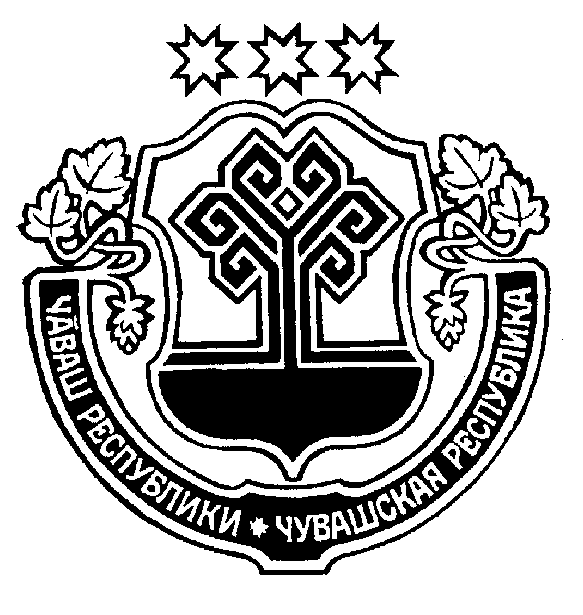  27.02. 2020 =. 810 №	       27.02.2020 г. № 810     +.м.рле хули		г. Шумерля В соответствии со статьей 14 Устава города Шумерля, утвержденного решением Собрания депутатов города Шумерля от 25 февраля 2011 года № 33, пунктом 52 Положения «О регулировании бюджетных правоотношений в городе Шумерля», утвержденного решением Собрания депутатов города Шумерля от 24 августа 2015 года № 676Собрание депутатов города Шумерля РЕШИЛО:1. Обсудить проект годового отчета об исполнении бюджета города Шумерля за 2019 год на публичных слушаниях.2. Назначить публичные слушания по проекту годового отчета об исполнении бюджета города Шумерля за 2019 год на 07 апреля 2020 года. Время проведения публичных слушаний – 16.00 часов. Место проведения: зал заседаний Собрания депутатов города Шумерля.3. Проведение публичных слушаний по проекту годового отчета об исполнении бюджета города Шумерля за 2019 год возложить на комиссию по бюджету, экономике, земельным и имущественным отношениям Собрания депутатов города Шумерля.4. Создать комиссию по подготовке и проведению публичных слушаний по проекту решения Собрания депутатов города Шумерля «Об исполнении бюджета города Шумерля за 2019 год» в следующем составе:Пронин Л.Н. - депутат от избирательного округа № 15, председатель комиссии;Егорова Л.М. - депутат от избирательного округа № 7;Мостайкин В.А. - депутат от избирательного округа № 17;Окин А.А. - депутат от избирательного округа № 16;Тихомиров А.О. - депутат от избирательного округа № 2;Кровяков В.А. - депутат от избирательного округа № 19.5. Настоящее решение вступает в силу после его официального опубликования.Глава города Шумерля								     С.В. ЯргунинО проведении публичных слушаний по проекту годового отчета об исполнении бюджета города Шумерля за 2019 год 